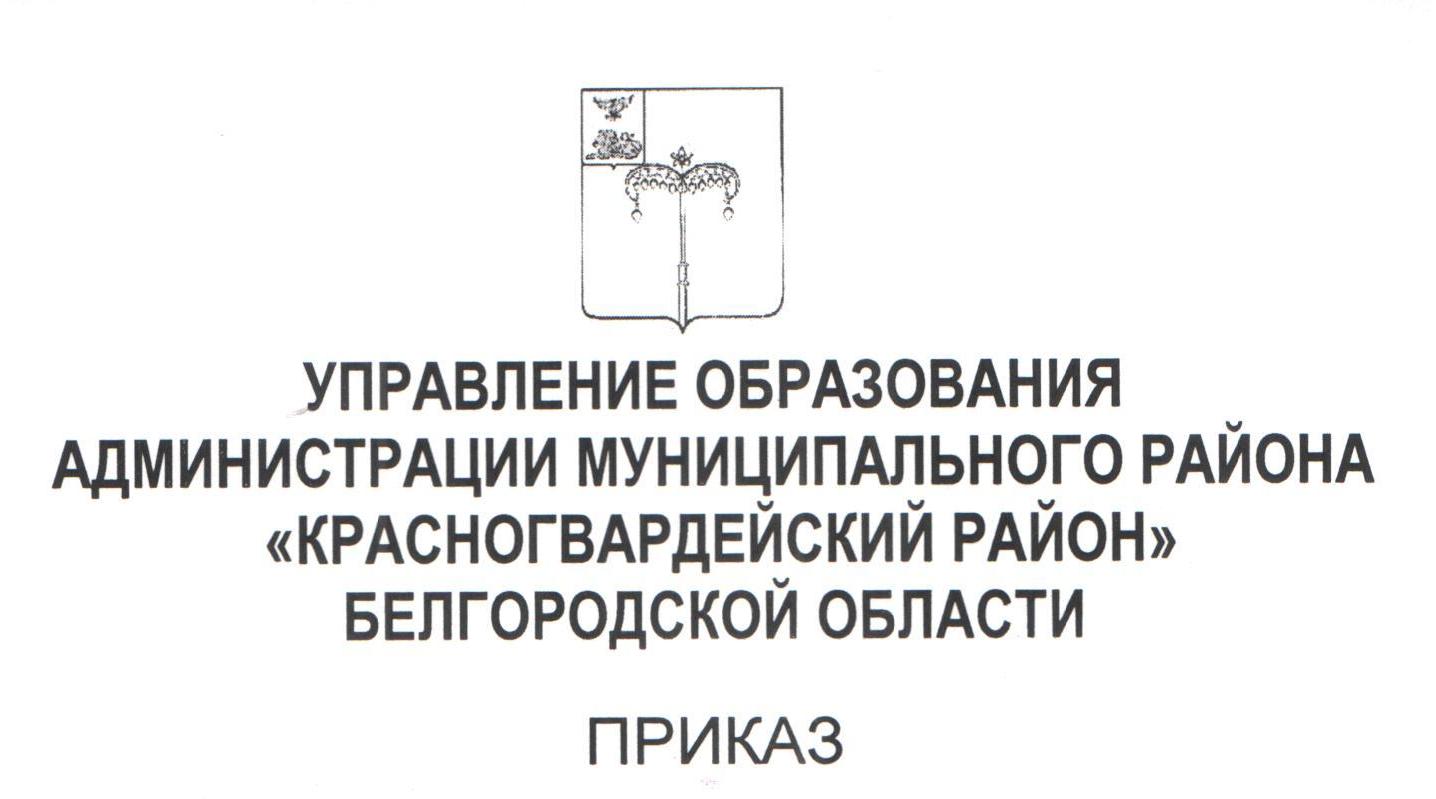 «26» ноября 2021 г.                                                                                                                               № 1035/ОДО внесении актуального педагогического опыта в муниципальный банк данныхС целью реализации концепции образования Российской Федерации; интенсификации инновационных процессов; повышения требований к качественным характеристикам результативности всех видов педагогической деятельности; доведения до потребителя информации о достижениях в теории и практике педагогики; обмена информацией между сферой управления, педагогической наукой и практикой; на основании результатов экспертизы материалов педагогического опыта Алексеевского межмуниципального методического центра ПРИКАЗЫВАЮ:1. Внести в муниципальный банк данных педагогический опыт учителя истории и обществознания ОГБОУ «Бирюченская СОШ» Стародубцевой Раисы Андреевны по теме «Воспитание патриотических качеств обучающихся на уроках истории и во внеурочной деятельности посредством использования краеведческого материала».2. Считать опыт обобщенным на муниципальном уровне.3. Контроль за исполнением настоящего приказа возложить на директора МКУ «Центр сопровождения образовательной деятельности» Стоцкую Л.В.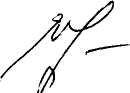 Заместитель начальника управления образования                                      		 Е.Н. Ульяненко